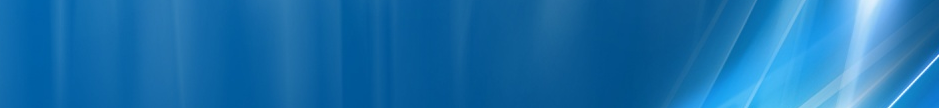 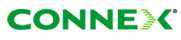 Numele acestui microcell este complet eronat, nu are nicio treaba cu zona Lipscani ! Este montat pe un stâlp de pe Splaiul Independentei, între bulevardul Libertatii si piata Natiunilor Unite !BCCHAfiseazaLACCIDTRXDiverse33 Splaiul Independentei1114230281217 / 332Ter  0BA_List 5 / 7 / 9 / 11 / 13 / 15 / 18 / 20 / 33 / 35 / 37 / 39 / 57 / 61RAM-111 dBmRAR2Test 7 EAHC B  |  2Ter 0T321240BSIC 7MTMS-TXPWR-MAX-CCH5     |33 dBmPRP4DSF22BABS-AG-BLKS-RES1CNCCCH configuration0     |Not CombinedRAI1RAC6CRH8